АДМИНИСТРАЦИЯ КОСТРОМСКОЙ ОБЛАСТИПОСТАНОВЛЕНИЕот 31 июля 2023 г. N 324-аОБ УТВЕРЖДЕНИИ ГОСУДАРСТВЕННОЙ ПРОГРАММЫ КОСТРОМСКОЙ ОБЛАСТИ"ГОСУДАРСТВЕННАЯ ПОДДЕРЖКА СОЦИАЛЬНО ОРИЕНТИРОВАННЫХНЕКОММЕРЧЕСКИХ ОРГАНИЗАЦИЙ И СОДЕЙСТВИЕ РАЗВИТИЮ МЕСТНОГОСАМОУПРАВЛЕНИЯ НА ТЕРРИТОРИИ КОСТРОМСКОЙ ОБЛАСТИ"В соответствии со статьей 179 Бюджетного кодекса Российской Федерации, постановлением администрации Костромской области от 26 июня 2023 года N 260-а "О системе управления государственными программами Костромской области" администрация Костромской области постановляет:1. Утвердить прилагаемую государственную программу Костромской области "Государственная поддержка социально ориентированных некоммерческих организаций и содействие развитию местного самоуправления на территории Костромской области".2. Признать утратившими силу:1) постановление администрации Костромской области от 30 января 2014 года N 13-а "Об утверждении государственной программы Костромской области "Государственная поддержка социально ориентированных некоммерческих организаций и содействие развитию местного самоуправления на территории Костромской области на 2014-2018 годы";2) постановление администрации Костромской области от 28 апреля 2014 года N 177-а "О внесении изменений в постановление администрации Костромской области от 30.01.2014 N 13-а";3) постановление администрации Костромской области от 11 ноября 2014 года N 460-а "О внесении изменений в постановление администрации Костромской области от 30.01.2014 N 13-а";4) постановление администрации Костромской области от 22 декабря 2014 года N 521-а "О внесении изменений в постановления администрации Костромской области от 08.10.2013 N 393-а, от 30.01.2014 N 13-а";5) постановление администрации Костромской области от 6 августа 2015 года N 281-а "О внесении изменений в постановление администрации Костромской области от 30.01.2014 N 13-а";6) постановление администрации Костромской области от 26 января 2016 года N 24-а "О внесении изменений в постановление администрации Костромской области от 30.01.2014 N 13-а";7) постановление администрации Костромской области от 12 июля 2016 года N 252-а "О внесении изменений в постановление администрации Костромской области от 30.01.2014 N 13-а";8) постановление администрации Костромской области от 26 октября 2016 года N 402-а "О внесении изменений в постановление администрации Костромской области от 30.01.2014 N 13-а";9) постановление администрации Костромской области от 14 марта 2017 года N 95-а "О внесении изменений в постановление администрации Костромской области от 30.01.2014 N 13-а";10) постановление администрации Костромской области от 15 мая 2017 года N 192-а "О внесении изменений в постановление администрации Костромской области от 30.01.2014 N 13-а";11) постановление администрации Костромской области от 4 сентября 2017 года N 332-а "О внесении изменений в постановление администрации Костромской области от 30.01.2014 N 13-а";12) постановление администрации Костромской области от 7 ноября 2017 года N 405-а "О внесении изменений в постановление администрации Костромской области от 30.01.2014 N 13-а";13) постановление администрации Костромской области от 30 марта 2018 года N 119-а "О внесении изменений в постановление администрации Костромской области от 30.01.2014 N 13-а";14) постановление администрации Костромской области от 24 октября 2018 года N 425-а "О внесении изменений в постановление администрации Костромской области от 30.01.2014 N 13-а";15) постановление администрации Костромской области от 10 декабря 2018 года N 508-а "О внесении изменений в постановление администрации Костромской области от 30.01.2014 N 13-а";16) постановление администрации Костромской области от 25 марта 2019 года N 89-а "О внесении изменений в постановление администрации Костромской области от 30.01.2014 N 13-а";17) постановление администрации Костромской области от 23 сентября 2019 года N 373-а "О внесении изменений в постановление администрации Костромской области от 30.01.2014 N 13-а";18) постановление администрации Костромской области от 9 декабря 2019 года N 481-а "О внесении изменения в постановление администрации Костромской области от 30.01.2014 N 13-а";19) постановление администрации Костромской области от 13 апреля 2020 года N 140-а "О внесении изменений в постановление администрации Костромской области от 30.01.2014 N 13-а";20) постановление администрации Костромской области от 31 августа 2020 года N 384-а "О внесении изменений в постановление администрации Костромской области от 30.01.2014 N 13-а";21) постановление администрации Костромской области от 29 марта 2021 года N 150-а "О внесении изменений в постановление администрации Костромской области от 30.01.2014 N 13-а";22) постановление администрации Костромской области от 30 августа 2021 года N 385-а "О внесении изменений в постановление администрации Костромской области от 30.01.2014 N 13-а";23) постановление администрации Костромской области от 21 марта 2022 года N 108-а "О внесении изменений в постановление администрации Костромской области от 30.01.2014 N 13-а";24) постановление администрации Костромской области от 25 июля 2022 года N 355-а "О внесении изменений в постановление администрации Костромской области от 30.01.2014 N 13-а";25) постановление администрации Костромской области от 27 марта 2023 года N 102-а "О внесении изменений в постановление администрации Костромской области от 30.01.2014 N 13-а";26) постановление администрации Костромской области от 17 апреля 2023 года N 154-а "О внесении изменений в постановление администрации Костромской области от 30.01.2014 N 13-а";27) постановление администрации Костромской области от 22 мая 2023 года N 194-а "О внесении изменений в постановление администрации Костромской области от 30.01.2014 N 13-а".3. Настоящее постановление вступает в силу с 1 января 2024 года и подлежит официальному опубликованию.ГубернаторКостромской областиС.СИТНИКОВПриложениеУтвержденапостановлениемадминистрацииКостромской областиот 31 июля 2023 г. N 324-аГОСУДАРСТВЕННАЯ ПРОГРАММАКОСТРОМСКОЙ ОБЛАСТИ "ГОСУДАРСТВЕННАЯ ПОДДЕРЖКА СОЦИАЛЬНООРИЕНТИРОВАННЫХ НЕКОММЕРЧЕСКИХ ОРГАНИЗАЦИЙ И СОДЕЙСТВИЕРАЗВИТИЮ МЕСТНОГО САМОУПРАВЛЕНИЯ НА ТЕРРИТОРИИКОСТРОМСКОЙ ОБЛАСТИ"Приоритеты и цели государственной политики Костромскойобласти в сфере деятельности социально ориентированныхнекоммерческих организаций и органов местного самоуправлениямуниципальных образований Костромской областиРаздел I. ОЦЕНКА ТЕКУЩЕГО СОСТОЯНИЯ ДЕЯТЕЛЬНОСТИ СОЦИАЛЬНООРИЕНТИРОВАННЫХ НЕКОММЕРЧЕСКИХ ОРГАНИЗАЦИЙ И ОРГАНОВМЕСТНОГО САМОУПРАВЛЕНИЯ МУНИЦИПАЛЬНЫХ ОБРАЗОВАНИЙКОСТРОМСКОЙ ОБЛАСТИ1. Федеральным законом от 6 октября 2003 года N 131-ФЗ "Об общих принципах организации местного самоуправления в Российской Федерации" закреплены вопросы местного значения, реализация которых относится к компетенции органов местного самоуправления муниципальных районов, муниципальных округов, городских округов, городских и сельских поселений. Большая часть вопросов местного значения направлена на обеспечение населения необходимыми социальными услугами и формирование комфортной среды обитания человека.Улучшение качества жизни населения невозможно без активного непосредственного участия населения в решении общественно значимых задач, стоящих перед органами власти и органами местного самоуправления, которое достигается в том числе путем создания организационных, правовых, финансовых условий для деятельности социально ориентированных некоммерческих организаций и органов местного самоуправления.В целях реализации мероприятий, имеющих приоритетное значение для жителей муниципального образования или его части, по решению вопросов местного значения или иных вопросов на территории Костромской области реализуются проекты развития, основанные на общественных инициативах.Местное самоуправление представляет собой действенный механизм реализации поставленной цели. В соответствии со статьей 130 Конституции Российской Федерации местное самоуправление обеспечивает самостоятельное решение населением вопросов местного значения, владение, пользование и распоряжение муниципальной собственностью.2. По состоянию на 1 января 2023 года в Костромской области образовано 127 муниципальных образований, в том числе:17 муниципальных районов;6 муниципальных округов;6 городских округов;9 городских поселений;89 сельских поселений.Деятельность органов местного самоуправления оказывает значительное влияние на социально-экономическое развитие Костромской области в целом. Поэтому актуальными остаются вопросы законодательного регулирования объемов полномочий органов местного самоуправления, укрепления финансовой самостоятельности муниципальных образований, а также создания условий для обеспечения органов местного самоуправления специалистами с высоким уровнем квалификации.В этой связи в сфере кадрового обеспечения в разряд первоочередных выдвигаются такие задачи, как подготовка, переподготовка и повышение квалификации руководителей и специалистов органов местного самоуправления, работа по формированию и профессиональному развитию резерва управленческих кадров.Решение задач совершенствования государственного управления невозможно без активного вовлечения институтов гражданского общества. На сегодняшний день в Костромской области накоплен большой опыт по формированию механизма взаимодействия органов государственной власти и общественных объединений, прежде всего, органов территориального общественного самоуправления и социально ориентированных некоммерческих организаций.Данные организации являются проводником обратной связи между населением и исполнительными органами Костромской области. При их помощи исполнительные органы Костромской области получают информацию об эффективности своих действий, сокращают разрыв между властью и обществом, снижают социальную напряженность.Они способны не только профессионально участвовать в решении региональных проблем, оказывать качественные социальные услуги населению, но и выражать интересы граждан, организовывать их на самостоятельное решение проблем.3. Гражданский сектор Костромской области представлен всеми видами общественных объединений и некоммерческих организаций.По состоянию на 1 января 2023 года, по данным Управления Министерства юстиции Российской Федерации по Костромской области, на территории Костромской области зарегистрировано 919 некоммерческих организаций, из них: 314 общественных организаций, 191 религиозная организация, 5 казачьих обществ, 409 некоммерческих организаций иных организационно-правовых форм.На сегодняшний день в развитии социально ориентированных некоммерческих организаций и органов местного самоуправления муниципальных образований Костромской области имеется целый комплекс проблем.Базовыми проблемами остаются:пассивное восприятие населением происходящих в регионе социально значимых событий;отсутствие системы государственной поддержки работников и добровольцев общественных организаций, органов местного самоуправления муниципальных образований Костромской области в сфере подготовки, переподготовки и повышения квалификации;недостаточное внимание средств массовой информации к деятельности институтов гражданского общества;низкий уровень информированности населения о деятельности общественных организаций и невысокая степень вовлеченности граждан в решение социально значимых проблем;нереализованный потенциал социально ориентированных некоммерческих организаций как равноценных партнеров и участников государственных и муниципальных заказов на оказание услуг населению региона;низкая активность граждан по участию в решении вопросов местного значения;нехватка кадров органов местного самоуправления, недостаточно высокий профессиональный уровень;отсутствие комплексного подхода к решению вопросов местного значения;недостаточное правовое регулирование деятельности органов местного самоуправления по решению вопросов местного значения.Разработка новой государственной программы обусловлена необходимостью в применении качественно новых подходов к решению указанных проблем.Мероприятия государственной программы Костромской области "Государственная поддержка социально ориентированных некоммерческих организаций и содействие развитию местного самоуправления на территории Костромской области" (далее - Программа) направлены на совершенствование механизмов взаимодействия исполнительных органов Костромской области с органами местного самоуправления, консолидацию общества, развитие институтов гражданского общества, в том числе социально ориентированных некоммерческих организаций.Раздел II. СВЕДЕНИЯ О ВЗАИМОСВЯЗИ СО СТРАТЕГИЧЕСКИМИПРИОРИТЕТАМИ, ЦЕЛЯМИ И ПОКАЗАТЕЛЯМИ ГОСУДАРСТВЕННЫХ ПРОГРАММРОССИЙСКОЙ ФЕДЕРАЦИИ4. Государственные программы Российской Федерации в сфере реализации Программы не разработаны.5. Приоритеты государственной политики в сфере деятельности социально ориентированных некоммерческих организаций и органов местного самоуправления определяются следующими нормативными правовыми актами:1) Федеральным законом от 12 января 1996 года N 7-ФЗ "О некоммерческих организациях" (в части определения возможных форм поддержки некоммерческих организаций органами государственной власти и органами местного самоуправления);2) Федеральным законом от 6 октября 2003 года N 131-ФЗ "Об общих принципах организации местного самоуправления в Российской Федерации" (в части полномочий органов местного самоуправления по оказанию поддержки социально ориентированным некоммерческим организациям);3) Указом Президента Российской Федерации от 7 мая 2012 года N 597 "О мероприятиях по реализации государственной социальной политики" (в части установления мер, направленных на увеличение поддержки социально ориентированных некоммерческих организаций);4) Законом Костромской области от 20 октября 2011 года N 131-5-ЗКО "О поддержке социально ориентированных некоммерческих организаций" (в части установления форм поддержки социально ориентированных некоммерческих организаций на территории Костромской области);5) Законом Костромской области от 7 июля 2010 года N 642-4-ЗКО "О взаимодействии органов государственной власти Костромской области с Советом муниципальных образований Костромской области" (в части взаимодействия органов государственной власти Костромской области с Советом муниципальных образований Костромской области).Раздел III. ОПИСАНИЕ ПРИОРИТЕТОВ ГОСУДАРСТВЕННОЙ ПОЛИТИКИВ СФЕРЕ РЕАЛИЗАЦИИ ПРОГРАММЫ6. Основными приоритетами государственной политики в сфере реализации Программы являются:1) повышение самоорганизации граждан для самостоятельного осуществления собственных инициатив по вопросам местного значения;2) обеспечение участия населения в решении общественных, социально-экономических и нравственных задач, поиск новых подходов к сотрудничеству исполнительных органов, органов местного самоуправления и институтов гражданского общества.7. В целях достижения показателей Программы утверждены:1) порядок предоставления и распределения субсидий из областного бюджета бюджетам муниципальных образований Костромской области на софинансирование расходных обязательств муниципальных образований Костромской области, возникших при реализации проектов развития, основанных на общественных инициативах, в номинации "Местные инициативы" (приложение N 1 к Программе);2) порядок предоставления и распределения субсидий из областного бюджета бюджетам муниципальных образований Костромской области на софинансирование расходных обязательств муниципальных образований Костромской области по решению отдельных вопросов местного значения (приложение N 2 к Программе);3) порядок предоставления и распределения субсидий из областного бюджета бюджетам муниципальных районов, муниципальных округов и городских округов Костромской области на реализацию муниципальных программ поддержки социально ориентированных некоммерческих организаций (приложение N 3 к Программе);4) порядок проведения конкурсного отбора муниципальных районов, муниципальных округов и городских округов Костромской области для предоставления субсидий из областного бюджета бюджетам муниципальных районов, муниципальных округов и городских округов Костромской области на реализацию муниципальных программ поддержки социально ориентированных некоммерческих организаций (приложения N 4 к Программе);5) порядок предоставления и распределения субсидий из областного бюджета бюджетам муниципальных районов, муниципальных округов и городских округов Костромской области на софинансирование расходных обязательств муниципальных районов, муниципальных округов и городских округов Костромской области по решению отдельных вопросов местного значения, связанных с преобразованием муниципальных образований (приложение N 5 к Программе).Раздел IV. ЦЕЛИ ПРОГРАММЫ8. Целями Программы являются:1) увеличение к 2030 году доли жителей Костромской области, которым оказаны услуги или помощь социально ориентированными некоммерческими организациями, до 31,4 процента;2) увеличение к 2030 году уровня удовлетворенности населения деятельностью органов местного самоуправления муниципальных образований Костромской области до 52 процентов.Приложение N 1к Государственной программеКостромской области"Государственная поддержкасоциально ориентированныхнекоммерческих организацийи содействие развитию местногосамоуправления на территорииКостромской области"ПОРЯДОКпредоставления и распределения субсидий из областногобюджета бюджетам муниципальных образований Костромскойобласти на софинансирование расходных обязательствмуниципальных образований Костромской области, возникшихпри реализации проектов развития, основанных на общественныхинициативах, в номинации "Местные инициативы"1. Настоящий Порядок разработан в соответствии со статьей 139 Бюджетного кодекса Российской Федерации и определяет цели и условия предоставления субсидий из областного бюджета бюджетам муниципальных образований Костромской области на софинансирование проектов развития, основанных на общественных инициативах, в номинации "Местные инициативы" (далее соответственно - проект, субсидии), а также критерии отбора муниципальных образований Костромской области для предоставления субсидий.2. Субсидии бюджетам муниципальных образований Костромской области предоставляются в целях софинансирования расходных обязательств муниципальных образований Костромской области, возникших при реализации проектов (далее - расходные обязательства).3. Субсидии предоставляются бюджетам муниципальных образований Костромской области в пределах бюджетных ассигнований, предусмотренных Законом Костромской области об областном бюджете на соответствующий финансовый год и плановый период, и лимитов бюджетных обязательств, утвержденных администрации Костромской области - главному распорядителю средств областного бюджета (далее - главный распорядитель) на цели, указанные в пункте 2 настоящего Порядка.4. Критерием отбора муниципальных образований Костромской области для предоставления субсидий является победа в конкурсном отборе по номинации "Местные инициативы", проведенном в соответствии с положением о конкурсном отборе муниципальных образований Костромской области в целях реализации проектов развития, основанных на общественных инициативах, утвержденным постановлением губернатора Костромской области от 29 декабря 2017 года N 275 "О конкурсном отборе муниципальных образований Костромской области в целях реализации проектов развития, основанных на общественных инициативах" (далее - конкурсный отбор).5. Получателями субсидий являются администрации муниципальных образований Костромской области или иные уполномоченные администрациями муниципальных образований Костромской области органы местного самоуправления (далее - получатели субсидий).6. Условиями предоставления и расходования субсидий являются:1) наличие в муниципальном образовании Костромской области утвержденной муниципальной программы, предусматривающей реализацию расходного обязательства (далее - муниципальная программа);2) заключение соглашения о предоставлении субсидии между главным распорядителем и получателем субсидии.7. Для получения субсидии получатели субсидий в срок до 15 января текущего финансового года направляют главному распорядителю:1) заверенную копию правового акта муниципального образования Костромской области, утверждающего муниципальную программу;2) заявку на предоставление субсидии из областного бюджета бюджетам муниципальных образований Костромской области на софинансирование расходного обязательства муниципальных образований Костромской области по реализации проектов развития, основанных на общественных инициативах, в номинации "Местные инициативы" по форме согласно приложению к настоящему Порядку;3) заверенную копию локальной сметы (сметного расчета) по проекту, получившему в соответствии с Градостроительным кодексом Российской Федерации положительное заключение о проверке сметной стоимости или государственной экспертизы проектной документации.8. Предельный уровень софинансирования расходного обязательства муниципального образования Костромской области за счет средств областного бюджета определяется в соответствии с пунктом 8.1 правил формирования, предоставления и распределения субсидий из областного бюджета бюджетам муниципальных образований Костромской области, утвержденных постановлением администрации Костромской области от 2 июля 2018 года N 276-а "О правилах формирования, предоставления и распределения субсидий из областного бюджета бюджетам муниципальных образований Костромской области" (далее - Правила предоставления субсидий из областного бюджета бюджетам муниципальных образований Костромской области).9. Размер субсидии бюджету i-го муниципального образования Костромской области определяется как разница между стоимостью проекта и объемом средств, направляемых из бюджета i-го муниципального образования Костромской области на исполнение расходного обязательства с учетом предельного уровня софинансирования, установленного пунктом 8 настоящего Порядка, и внебюджетных источников.10. Субсидия предоставляется на основании соглашения о предоставлении субсидии (далее - соглашение), заключенного в соответствии с типовой формой соглашения, утвержденной департаментом финансов Костромской области.Дополнительные соглашения, предусматривающие внесение в соглашение изменений или его расторжение, заключаются по типовым формам, утвержденным департаментом финансов Костромской области.Соглашение заключается на срок, который не может быть менее срока, на который в установленном порядке утверждено распределение субсидий между муниципальными образованиями Костромской области.В случае внесения в Закон Костромской области об областном бюджете на текущий финансовый год и плановый период изменений, предусматривающих уточнение в соответствующем финансовом году объемов бюджетных ассигнований на предоставление субсидии, в соглашение вносятся соответствующие изменения.11. Перечисление субсидий из областного бюджета в бюджеты муниципальных образований Костромской области осуществляется в установленном порядке на единые счета бюджетов муниципальных образований Костромской области, открытые финансовым органам муниципальных образований Костромской области в Управлении Федерального казначейства по Костромской области, в пределах суммы, необходимой для оплаты денежных обязательств получателя средств местного бюджета, соответствующих целям предоставления субсидий, в доле, соответствующей уровню софинансирования расходного обязательства муниципального образования Костромской области, установленному соглашением, при оплате денежного обязательства получателя средств местного бюджета, соответствующего целям предоставления субсидий.Операции по перечислению субсидий бюджетам муниципальных образований Костромской области в пределах суммы, необходимой для оплаты денежных обязательств получателя средств местного бюджета, соответствующих целям предоставления субсидий, от имени главного распорядителя осуществляет Управление Федерального казначейства по Костромской области в порядке, установленном Федеральным казначейством, на основании решения главного распорядителя о передаче Управлению Федерального казначейства по Костромской области полномочий получателя средств областного бюджета по перечислению субсидии.12. Внесение в соглашение изменений, предусматривающих ухудшение значений результатов использования субсидии, а также увеличение сроков реализации предусмотренных соглашением мероприятий, не допускается, за исключением случаев, если выполнение условий предоставления субсидии оказалось невозможным вследствие обстоятельств непреодолимой силы, изменения значений показателей (индикаторов) государственных программ Костромской области и (или) федеральных целевых программ или результатов федеральных проектов, в том числе федеральных проектов, не входящих в состав национальных проектов, а также в случае существенного (более чем на 20 процентов) сокращения размера субсидии.13. Объем бюджетных ассигнований бюджета муниципального образования Костромской области на финансовое обеспечение расходного обязательства муниципального образования Костромской области, софинансируемого за счет субсидии, утверждается муниципальным правовым актом о бюджете муниципального образования Костромской области (определяется сводной бюджетной росписью местного бюджета) исходя из необходимости достижения установленных соглашением значений результатов использования субсидии.14. При распределении субсидий между бюджетами муниципальных образований Костромской области размер субсидии бюджету i-го муниципального образования Костромской области в финансовом году не может превышать размер средств на исполнение в финансовом году расходного обязательства муниципального образования Костромской области, в целях софинансирования которого предоставляется субсидия, с учетом предельного уровня софинансирования расходного обязательства муниципального образования Костромской области из областного бюджета.15. Основаниями для отказа в предоставлении субсидии являются:1) несоответствие критериям отбора и условиям предоставления субсидий, установленным пунктами 4, 6 настоящего Порядка;2) непредставление получателем субсидии документов, указанных в пункте 7 настоящего Порядка.16. При невыполнении условий предоставления субсидий и условий соглашения, предусмотренных настоящим Порядком, к получателю субсидии применяются меры финансовой ответственности в соответствии с Правилами предоставления субсидий из областного бюджета бюджетам муниципальных образований Костромской области.17. Оценка эффективности использования и соблюдения условий предоставления субсидии осуществляется главным распорядителем исходя из достижения значения результата использования субсидии, предусмотренного соглашением:количество проектов развития, основанных на общественных инициативах, в номинации "Местные инициативы", получивших поддержку из областного бюджета.18. Получатели субсидий не позднее 3-го рабочего дня месяца, следующего за отчетным годом, представляют главному распорядителю отчеты о расходовании субсидии, о достижении результатов использования субсидии по формам и в сроки, установленные в соглашении.Одновременно с отчетами, но не позднее 31 января очередного финансового года, получатели субсидий представляют протокол собрания (схода) инициативной группы граждан - инициаторов проекта о приемке выполненных работ по проекту.19. Не использованный на 1 января текущего финансового года остаток субсидии подлежит возврату в областной бюджет в порядке, установленном бюджетным законодательством.20. Учет операций, связанных с использованием субсидии, осуществляется на лицевых счетах получателей субсидий.21. Субсидия носит целевой характер и не может быть использована на другие цели.22. Контроль за соблюдением условий предоставления субсидий получателями субсидий осуществляют главный распорядитель и департамент финансового контроля Костромской области в соответствии с установленными полномочиями в порядке и сроки, установленные Правилами предоставления субсидий из областного бюджета бюджетам муниципальных образований Костромской области, бюджетным законодательством.23. Ответственность за своевременность, полноту и достоверность представления сведений, целевое использование субсидии возлагается на получателей субсидий.Приложениек Порядку предоставленияи распределения субсидийиз областного бюджета бюджетаммуниципальных образованийКостромской областина софинансирование расходныхобязательств муниципальныхобразований Костромской области,возникших при реализациипроектов развития, основанныхна общественных инициативах,в номинации "Местные инициативы"                                  ЗАЯВКА         на предоставление субсидий из областного бюджета бюджетам               муниципальных образований Костромской области        на софинансирование расходного обязательства муниципальных         образований Костромской области, возникшего при реализации        проектов развития, основанных на общественных инициативах,                     в номинации "Местные инициативы"    Прошу предоставить субсидию ___________________________________________                                 (наименование муниципального образования)на  реализацию проекта развития, основанного на общественных инициативах, вноминации "Местные инициативы" ____________________________________________                                          (наименование проекта)    Субсидию прошу перечислять на расчетный счет: ____________________________________________________________________________________________________         (банковские реквизиты для перечисления денежных средств)______________________________________________________________________________________________________________________________________________________    Приложение:______________________________________________________________________________________________________________________________________________________Глава муниципального образования ___________/_____________________________/                                  (подпись)      (расшифровка подписи)М.П.Приложение N 2к Государственной программеКостромской области"Государственная поддержкасоциально ориентированныхнекоммерческих организацийи содействие развитию местногосамоуправления на территорииКостромской области"ПОРЯДОКпредоставления и распределения субсидий из областногобюджета бюджетам муниципальных образований Костромскойобласти на софинансирование расходных обязательствмуниципальных образований Костромской областипо решению отдельных вопросов местного значения1. Настоящий Порядок разработан в соответствии со статьей 139 Бюджетного кодекса Российской Федерации и определяет порядок, цели, условия предоставления субсидий из областного бюджета бюджетам муниципальных образований Костромской области на софинансирование расходных обязательств муниципальных образований Костромской области по решению отдельных вопросов местного значения (далее - субсидии), критерии отбора муниципальных образований Костромской области для предоставления субсидий.2. Субсидии бюджетам муниципальных образований Костромской области предоставляются в целях софинансирования расходных обязательств муниципальных образований Костромской области по решению отдельных вопросов местного значения (далее - расходные обязательства).3. Субсидии предоставляются бюджетам муниципальных образований Костромской области в пределах бюджетных ассигнований, предусмотренных Законом Костромской области об областном бюджете на соответствующий финансовый год и плановый период, и лимитов бюджетных обязательств, утвержденных администрации Костромской области - главному распорядителю средств областного бюджета (далее - главный распорядитель) на цели, указанные в пункте 2 настоящего Порядка.4. Критерием отбора муниципальных образований Костромской области для предоставления субсидий является победа муниципального образования Костромской области в областном конкурсе на лучшую организацию работы территориального общественного самоуправления среди муниципальных образований Костромской области и среди органов территориального общественного самоуправления Костромской области, проведенном в соответствии с постановлением губернатора Костромской области от 24 июля 2014 года N 137 "Об областном конкурсе на лучшую организацию работы территориального общественного самоуправления среди муниципальных образований Костромской области и среди органов территориального общественного самоуправления Костромской области", или наличие на территории муниципального образования Костромской области органа территориального общественного самоуправления, признанного победителем в соответствующей номинации.5. Получателями субсидий являются администрации муниципальных образований Костромской области или иные уполномоченные администрациями муниципальных образований Костромской области органы местного самоуправления (далее - получатели субсидий).6. Условиями предоставления и расходования субсидий являются:1) наличие в муниципальном образовании Костромской области утвержденной муниципальной программы, предусматривающей реализацию расходного обязательства;2) заключение соглашения о предоставлении субсидии между главным распорядителем и получателем субсидии.7. Для получения субсидии получатели субсидий в срок до 15 января текущего финансового года направляют главному распорядителю:1) заверенную копию правового акта муниципального образования Костромской области, утверждающего муниципальную программу;2) заявку на предоставление субсидии из областного бюджета бюджетам муниципальных образований Костромской области на софинансирование расходного обязательства муниципальных образований Костромской области по решению отдельных вопросов местного значения по форме согласно приложению к настоящему Порядку.8. Предельный уровень софинансирования расходного обязательства муниципального образования Костромской области за счет средств областного бюджета определяется в соответствии с пунктом 8.1 правил формирования, предоставления и распределения субсидий из областного бюджета бюджетам муниципальных образований Костромской области, утвержденных постановлением администрации Костромской области от 2 июля 2018 года N 276-а "О правилах формирования, предоставления и распределения субсидий из областного бюджета бюджетам муниципальных образований Костромской области" (далее - Правила предоставления субсидий из областного бюджета бюджетам муниципальных образований Костромской области).9. Размер субсидии определяется в соответствии с постановлением губернатора Костромской области от 24 июля 2014 года N 137 "Об областном конкурсе на лучшую организацию работы территориального общественного самоуправления среди муниципальных образований Костромской области и среди органов территориального общественного самоуправления Костромской области".10. Субсидия предоставляется на основании соглашения о предоставлении субсидии (далее - соглашение), заключенного в соответствии с типовой формой соглашения, утвержденной департаментом финансов Костромской области.Дополнительные соглашения, предусматривающие внесение в соглашение изменений или его расторжение, заключаются по типовым формам, утвержденным департаментом финансов Костромской области.Соглашение заключается на срок, который не может быть менее срока, на который в установленном порядке утверждено распределение субсидий между муниципальными образованиями Костромской области.В случае внесения в Закон Костромской области об областном бюджете на текущий финансовый год и плановый период изменений, предусматривающих уточнение в соответствующем финансовом году объемов бюджетных ассигнований на предоставление субсидии, в соглашение вносятся соответствующие изменения.11. Перечисление субсидий из областного бюджета в бюджеты муниципальных образований Костромской области осуществляется в установленном порядке на единые счета бюджетов муниципальных образований Костромской области, открытые финансовым органам муниципальных образований Костромской области в Управлении Федерального казначейства по Костромской области, в пределах суммы, необходимой для оплаты денежных обязательств получателя средств местного бюджета, соответствующих целям предоставления субсидий, в доле, соответствующей уровню софинансирования расходного обязательства муниципального образования Костромской области, установленному соглашением, при оплате денежного обязательства получателя средств местного бюджета, соответствующего целям предоставления субсидий.Операции по перечислению субсидий бюджетам муниципальных образований Костромской области в пределах суммы, необходимой для оплаты денежных обязательств получателя средств местного бюджета, соответствующих целям предоставления субсидий, от имени главного распорядителя осуществляет Управление Федерального казначейства по Костромской области в порядке, установленном Федеральным казначейством, на основании решения главного распорядителя о передаче Управлению Федерального казначейства по Костромской области полномочий получателя средств областного бюджета по перечислению субсидии.12. Внесение в соглашение изменений, предусматривающих ухудшение значений результатов использования субсидии, а также увеличение сроков реализации предусмотренных соглашением мероприятий, не допускается, за исключением случаев, если выполнение условий предоставления субсидии оказалось невозможным вследствие обстоятельств непреодолимой силы, изменения значений показателей (индикаторов) государственных программ Костромской области и (или) федеральных целевых программ или результатов федеральных проектов, в том числе федеральных проектов, не входящих в состав национальных проектов, а также в случае существенного (более чем на 20 процентов) сокращения размера субсидии.13. Объем бюджетных ассигнований бюджета муниципального образования Костромской области на финансовое обеспечение расходного обязательства муниципального образования Костромской области, софинансируемого за счет субсидии, утверждается муниципальным правовым актом о бюджете муниципального образования Костромской области (определяется сводной бюджетной росписью местного бюджета) исходя из необходимости достижения установленных соглашением значений результатов использования субсидии.14. При распределении субсидий между бюджетами муниципальных образований Костромской области размер субсидии бюджету i-го муниципального образования Костромской области в финансовом году не может превышать размер средств на исполнение в финансовом году расходного обязательства муниципального образования Костромской области, в целях софинансирования которого предоставляется субсидия, с учетом предельного уровня софинансирования расходного обязательства муниципального образования Костромской области из областного бюджета.15. Основаниями для отказа в предоставлении субсидии являются:1) несоответствие критериям отбора и условиям предоставления субсидий, установленным пунктами 4, 6 настоящего Порядка;2) непредставление получателем субсидии документов, указанных в пункте 7 настоящего Порядка.16. При невыполнении условий предоставления субсидий и условий соглашения, предусмотренных настоящим Порядком, к получателю субсидии применяются меры финансовой ответственности в соответствии с Правилами предоставления субсидий из областного бюджета бюджетам муниципальных образований Костромской области.17. Оценка эффективности использования и соблюдения условий предоставления субсидий осуществляется главным распорядителем исходя из достижения результата использования субсидии, предусмотренного соглашением:количество мероприятий, реализованных муниципальными образованиями Костромской области при содействии/участии органов территориального общественного самоуправления в рамках предоставленной субсидии.18. Получатели субсидий не позднее 3-го рабочего дня месяца, следующего за отчетным годом, представляют главному распорядителю отчеты о расходовании субсидии, о достижении результатов использования субсидии по формам и в сроки, установленные в соглашении.19. Не использованный на 1 января текущего финансового года остаток субсидии подлежит возврату в областной бюджет в порядке, установленном бюджетным законодательством.20. Учет операций, связанных с использованием субсидии, осуществляется на лицевых счетах получателей субсидий.21. Субсидия носит целевой характер и не может быть использована на другие цели.22. Контроль за соблюдением условий предоставления субсидий получателями субсидий осуществляют главный распорядитель и департамент финансового контроля Костромской области в соответствии с установленными полномочиями в порядке и сроки, установленные Правилами предоставления субсидий из областного бюджета бюджетам муниципальных образований Костромской области, бюджетным законодательством.23. Ответственность за своевременность, полноту и достоверность представления сведений, целевое использование субсидии возлагается на получателей субсидий.Приложениек Порядку предоставленияи распределения субсидийиз областного бюджета бюджетаммуниципальных образованийКостромской областина софинансирование расходныхобязательств муниципальныхобразований Костромской областипо решению отдельных вопросовместного значения                                  ЗАЯВКА         на предоставление субсидии из областного бюджета бюджетам               муниципальных образований Костромской области        на софинансирование расходного обязательства муниципальных           образований Костромской области по решению отдельных                        вопросов местного значения    Прошу предоставить субсидию ___________________________________________                                 (наименование муниципального образования)по    решению    отдельных   вопросов   местного   значения   в   номинации___________________________________________________________________________                         (наименование номинации)    Субсидию прошу перечислять на расчетный счет: ____________________________________________________________________________________________________         (банковские реквизиты для перечисления денежных средств)______________________________________________________________________________________________________________________________________________________    Приложение:______________________________________________________________________________________________________________________________________________________Глава муниципального образования ___________/_____________________________/                                  (подпись)      (расшифровка подписи)М.П.Приложение N 3к Государственной программеКостромской области"Государственная поддержкасоциально ориентированныхнекоммерческих организацийи содействие развитию местногосамоуправления на территорииКостромской области"ПОРЯДОКпредоставления и распределения субсидий из областногобюджета бюджетам муниципальных районов, муниципальныхокругов и городских округов Костромской областина реализацию муниципальных программ поддержки социальноориентированных некоммерческих организаций1. Настоящий Порядок разработан в соответствии со статьей 139 Бюджетного кодекса Российской Федерации и определяет цели и условия предоставления субсидий из областного бюджета бюджетам муниципальных районов, муниципальных округов и городских округов Костромской области на реализацию муниципальных программ поддержки социально ориентированных некоммерческих организаций (далее - субсидии), а также критерии отбора муниципальных районов, муниципальных округов и городских округов Костромской области для предоставления субсидий.2. Субсидии предоставляются бюджетам муниципальных районов, муниципальных округов и городских округов Костромской области в целях софинансирования расходных обязательств муниципальных районов, муниципальных округов и городских округов Костромской области, возникающих при реализации программы поддержки социально ориентированных некоммерческих организаций (далее - программа поддержки), в части оказания финансовой поддержки социально ориентированным некоммерческим организациям (далее - СОНКО), осуществляющим мероприятия по направлениям, соответствующим видам деятельности СОНКО, установленным статьей 3 Закона Костромской области от 20 октября 2011 года N 131-5-ЗКО "О поддержке социально ориентированных некоммерческих организаций в Костромской области" (далее - расходное обязательство).3. Субсидии предоставляются бюджетам муниципальных районов, муниципальных округов и городских округов Костромской области в пределах бюджетных ассигнований, предусмотренных Законом Костромской области об областном бюджете на текущий финансовый год и плановый период, и лимитов бюджетных обязательств, утвержденных администрации Костромской области - главному распорядителю средств областного бюджета (далее - главный распорядитель) на цели, указанные в пункте 2 настоящего Порядка.4. Критерием отбора муниципальных районов, муниципальных округов и городских округов Костромской области для предоставления субсидий является победа в конкурсном отборе муниципальных районов, муниципальных округов и городских округов Костромской области для предоставления субсидий из областного бюджета бюджетам муниципальных районов, муниципальных округов и городских округов Костромской области на реализацию муниципальных программ поддержки социально ориентированных некоммерческих организаций (далее - конкурсный отбор).5. Получателями субсидии являются администрации муниципальных районов, муниципальных округов и городских округов Костромской области (далее - получатели субсидии).6. Условиями предоставления субсидий являются:1) наличие в муниципальном районе, муниципальном округе и городском округе Костромской области утвержденной муниципальной программы поддержки СОНКО (далее - муниципальная программа), предусматривающей мероприятия, указанные в пункте 2 настоящего Порядка, на соответствующий финансовый год;2) заключение соглашения между главным распорядителем и получателем субсидии.7. Для получения субсидии получатели субсидий до 20 января текущего финансового года направляют главному распорядителю:1) заявку на предоставление субсидии из областного бюджета бюджетам муниципальных районов, муниципальных округов и городских округов Костромской области на реализацию муниципальных программ поддержки социально ориентированных некоммерческих организаций по форме согласно приложению к настоящему Порядку;2) заверенную копию правового акта муниципального образования Костромской области, утверждающего муниципальную программу.8. Субсидия предоставляется на основании соглашения о предоставлении субсидии (далее - соглашение) по типовой форме соглашения, утвержденной департаментом финансов Костромской области.Соглашение заключается на срок, который не может быть менее срока, на который в установленном порядке утверждено распределение субсидий между муниципальными образованиями Костромской области.В случае внесения в Закон Костромской области об областном бюджете на текущий финансовый год и плановый период изменений, предусматривающих уточнение в соответствующем финансовом году объемов бюджетных ассигнований на предоставление субсидии, в соглашение вносятся соответствующие изменения.9. Размер субсидии бюджету i-го муниципального района, муниципального округа и городского округа Костромской области (С1i) рассчитывается по формуле:С1i = 0,3С1 / N + 0,3С1 (Bi / B) + 0,3С1 (Di / D1) ++ 0,1С1 (Ai / A1),где:С1 - бюджетные ассигнования, указанные в пункте 3 настоящего Порядка;N - количество муниципальных районов, муниципальных округов и городских округов Костромской области, прошедших конкурсный отбор;Bi - численность зарегистрированных на территории муниципального района, муниципального округа и городского округа Костромской области СОНКО за предшествующий год (по состоянию на 31 декабря года, предшествующего году обращения за субсидией);B - общая численность СОНКО, зарегистрированных на территории всех муниципальных районов, муниципальных округов и городских округов Костромской области, прошедших конкурсный отбор (по состоянию на 31 декабря года, предшествующего году обращения за субсидией);Di - значение рейтинга заявки муниципального района, муниципального округа и городского округа Костромской области на участие в конкурсном отборе;D1 - сумма значений рейтинга заявок муниципальных районов, муниципальных округов и городских округов Костромской области, прошедших конкурсный отбор;Ai - численность населения, постоянно проживающего на территории i-го муниципального района, муниципального округа и городского округа Костромской области (на последнюю отчетную дату);A1 - численность населения, постоянно проживающего на территории муниципальных районов, муниципальных округов и городских округов Костромской области, прошедших конкурсный отбор (на последнюю отчетную дату).10. При распределении субсидий между бюджетами муниципальных районов, муниципальных округов и городских округов Костромской области объем субсидии бюджету муниципального района, муниципального округа и городского округа Костромской области в финансовом году не может превышать объем средств на исполнение в финансовом году расходного обязательства муниципального образования, в целях софинансирования которого предоставляется субсидия, с учетом предельного уровня софинансирования расходного обязательства муниципального района, муниципального округа и городского округа Костромской области из областного бюджета, установленного пунктом 11 настоящего Порядка.11. Предельный уровень софинансирования расходного обязательства муниципального образования Костромской области за счет средств областного бюджета определяется в соответствии с пунктом 8.1 правил формирования, предоставления и распределения субсидий из областного бюджета бюджетам муниципальных образований Костромской области, утвержденных постановлением администрации Костромской области от 2 июля 2018 года N 276-а "О правилах формирования, предоставления и распределения субсидий из областного бюджета бюджетам муниципальных образований Костромской области" (далее - Правила предоставления субсидий из областного бюджета бюджетам муниципальных образований Костромской области).12. Субсидия носит целевой характер и не может быть использована на другие цели.13. Основанием для отказа в предоставлении субсидии являются:1) несоответствие критериям отбора и условиям предоставления субсидий, установленным пунктами 4, 6 настоящего Порядка;2) непредставление получателем субсидии документов, указанных в пункте 7 настоящего Порядка.14. При невыполнении условий предоставления субсидий и условий соглашения, предусмотренных настоящим Порядком, к получателю субсидии применяются меры финансовой ответственности в соответствии с Правилами предоставления субсидий из областного бюджета бюджетам муниципальных образований Костромской области.15. Оценка эффективности использования и соблюдения условий предоставления субсидии осуществляется главным распорядителем исходя из достижения значения результата использования субсидии, предусмотренного соглашением:число социально ориентированных некоммерческих организаций, получивших поддержку на местном уровне.16. Получатели субсидий не позднее 3-го рабочего дня месяца, следующего за отчетным годом, представляют главному распорядителю отчеты о расходовании субсидии, о достижении результатов использования субсидии по формам и в сроки, установленные в соглашении.17. Не использованный на 1 января текущего финансового года остаток субсидии подлежит возврату в областной бюджет в порядке, установленном бюджетным законодательством.18. Учет операций, связанных с использованием субсидии, осуществляется на лицевых счетах получателей субсидии.19. Контроль за соблюдением условий предоставления субсидий получателями субсидии осуществляют главный распорядитель и департамент финансового контроля Костромской области в соответствии с установленными полномочиями в порядке и сроки, установленные Правилами предоставления субсидий из областного бюджета бюджетам муниципальных образований Костромской области, бюджетным законодательством.20. Ответственность за своевременность, полноту и достоверность представления сведений, целевое использование субсидии возлагается на получателей субсидий.Приложениек Порядку предоставленияи распределения субсидийиз областного бюджета бюджетаммуниципальных районов,муниципальных округов и городскихокругов Костромской областина реализацию муниципальныхпрограмм поддержки социальноориентированных некоммерческихорганизаций                                  ЗАЯВКА         на предоставление субсидии из областного бюджета бюджетам         муниципальных районов, муниципальных округов и городских          округов Костромской области на реализацию муниципальных               программ поддержки социально ориентированных                        некоммерческих организаций    Прошу предоставить субсидию ___________________________________________                                    (наименование муниципального района,___________________________________________________________________________      муниципального округа и городского округа Костромской области)по  реализацию  муниципальной программы поддержки социально ориентированныхнекоммерческих организаций ___________________________________________________________________________________________________________________________                         (наименование программы)    Субсидию прошу перечислять на расчетный счет: _______________________________________________________________________________________________________________________________________________________________________________         (банковские реквизиты для перечисления денежных средств)Глава муниципального района(муниципального округа,городского округа)Костромской области ___________________________/__________________________/                             (подпись)                   (Ф.И.О.)Приложение N 4к Государственной программеКостромской области"Государственная поддержкасоциально ориентированныхнекоммерческих организацийи содействие развитию местногосамоуправления на территорииКостромской области"ПОРЯДОКпроведения конкурсного отбора муниципальных районов,муниципальных округов и городских округов Костромскойобласти для предоставления субсидий из областного бюджетабюджетам муниципальных районов, муниципальных округови городских округов Костромской области на реализациюмуниципальных программ поддержки социально ориентированныхнекоммерческих организацийГлава 1. ОБЩИЕ ПОЛОЖЕНИЯ1. Настоящий Порядок определяет процедуру проведения конкурсного отбора муниципальных районов, муниципальных округов и городских округов Костромской области для предоставления субсидий из областного бюджета бюджетам муниципальных районов, муниципальных округов и городских округов Костромской области на реализацию муниципальных программ поддержки социально ориентированных некоммерческих организаций (далее - конкурсный отбор).2. Организатором конкурсного отбора является управление по вопросам внутренней политики администрации Костромской области.3. Участниками конкурсного отбора являются муниципальные районы, муниципальные округа и городские округа Костромской области.Глава 2. ПРОЦЕДУРА ПРОВЕДЕНИЯ КОНКУРСНОГО ОТБОРАИ ТРЕБОВАНИЯ К ЗАЯВКЕ НА УЧАСТИЕ В КОНКУРСНОМ ОТБОРЕ4. Объявление о проведении конкурсного отбора размещается организатором на портале государственных органов Костромской области в информационно-телекоммуникационной сети Интернет (далее - сеть Интернет) в срок не позднее чем за 15 рабочих дней до окончания приема заявок на участие в конкурсном отборе (далее - заявка) и включает:сроки приема заявок;время и место приема заявок, почтовый адрес для направления заявок;контактные телефоны для получения консультаций по вопросам подготовки заявок;общий объем бюджетных ассигнований, предусмотренных на очередной финансовый год Законом Костромской области об областном бюджете на текущий финансовый год и плановый период, и лимитов бюджетных обязательств, утвержденных в установленном порядке на реализацию муниципальных программ поддержки социально ориентированных некоммерческих организаций (далее - программа поддержки) по результатам конкурсного отбора.5. Организатор конкурсного отбора в целях осуществления конкурсного отбора:1) осуществляет прием заявок;2) проверяет комплектность заявок на соответствие требованиям, установленным пунктом 6 настоящего Порядка;3) формирует список участников конкурсного отбора, заявки которых подлежат дальнейшему рассмотрению, и список заявок участников конкурсного отбора, не допущенных к участию в конкурсном отборе;4) передает в конкурсную комиссию заявки участников конкурсного отбора;5) доводит до сведения участников конкурсного отбора результаты конкурсного отбора.6. Для участия в конкурсном отборе муниципальный район, муниципальный округ и городской округ Костромской области представляют организатору заявку, которая должна включать следующие документы:1) заявление об участии в конкурсном отборе (далее - заявление) по форме согласно приложению к настоящему Порядку;2) копию муниципального правового акта муниципального района, муниципального округа и городского округа Костромской области об утверждении программы поддержки;3) копию муниципального правового акта муниципального района, муниципального округа и городского округа Костромской области, устанавливающего порядок предоставления на конкурсной основе субсидий из бюджета муниципального района, муниципального округа и городского округа Костромской области социально ориентированным некоммерческим организациям (далее - СОНКО) и включающего требования к софинансированию проектов СОНКО, представленных на конкурсный отбор;4) заверенную выписку из решения (проекта решения) о бюджете муниципального района, муниципального округа и городского округа Костромской области на очередной финансовый год, подтверждающую наличие в бюджете муниципального района, муниципального округа и городского округа Костромской области бюджетных ассигнований на реализацию программы поддержки.7. Муниципальный район, муниципальный округ и городской округ Костромской области вправе подать одну заявку.8. Заявка представляется на бумажном носителе и на компакт-диске, содержащем ее электронный вариант, идентичный варианту на бумажном носителе.9. Заявка, представляемая на бумажном носителе, должна быть сброшюрована в одну или несколько папок (томов) и пронумерована. Первыми должны быть подшиты заявление и перечень документов, входящих в состав заявки, с указанием страниц, на которых находятся соответствующие документы. При представлении в составе заявки нескольких папок (томов) указываются номера папок (томов) и количество страниц в каждой папке (томе) соответственно.10. Заявка запечатывается в конверт, на котором проставляется надпись "Заявка на участие в конкурсном отборе муниципальных районов, муниципальных округов и городских округов Костромской области для предоставления субсидий бюджетам муниципальных районов, муниципальных округов и городских округов Костромской области на реализацию муниципальных программ поддержки социально ориентированных некоммерческих организаций".11. Заявки, поступившие в течение срока приема заявок, регистрируются организатором в журнале учета заявок. Заявка может быть отозвана муниципальным районом, муниципальным округом и городским округом Костромской области до окончания срока приема заявок путем направления организатору соответствующего обращения.Внесение изменений в заявку допускается в течение срока приема заявок путем представления муниципальным районом, муниципальным округом и городским округом Костромской области для включения в ее состав дополнительной информации (в том числе документов).12. Организатор в течение 5 рабочих дней со дня окончания срока приема заявок передает заявки в конкурсную комиссию.13. Конкурсная комиссия принимает решение:1) об утверждении списка участников конкурсного отбора, заявки которых подлежат дальнейшему рассмотрению;2) об утверждении списка заявок участников конкурсного отбора, не допущенных к участию в конкурсном отборе.Решение конкурсной комиссии об утверждении списка участников конкурсного отбора, заявки которых подлежат дальнейшему рассмотрению, и списка заявок участников конкурсного отбора, не допущенных к участию в конкурсном отборе, оформляется протоколом.14. Основание для принятия конкурсной комиссией решения об утверждении списка заявок участников конкурсного отбора, не допущенных к участию в конкурсном отборе:1) заявка не соответствует требованиям к заявке, указанным в пунктах 6, 8-10 настоящего Порядка;2) муниципальным районом, муниципальным округом и городским округом Костромской области представлено более одной заявки;3) заявка поступила после окончания срока приема заявок.15. Заявки, представленные участниками конкурсного отбора, оцениваются конкурсной комиссией по 100-балльной шкале по критериям, указанным в главе 4 настоящего Порядка (далее - критерии), в срок не более 15 рабочих дней со дня утверждения списка заявок участников конкурсного отбора, заявки которых подлежат дальнейшему рассмотрению.В течение 13 рабочих дней со дня утверждения списка заявок участников конкурсного отбора, заявки которых подлежат дальнейшему рассмотрению, конкурсной комиссией, утверждается рейтинг заявок путем сложения баллов по каждому критерию, умноженных на коэффициент значимости этого критерия, установленный главой 4 настоящего Порядка, и оформляется протокол об итогах конкурсного отбора, который размещается организатором на портале государственных органов Костромской области в сети Интернет в течение 3 рабочих дней со дня его подписания и регистрации.16. В течение 20 рабочих дней со дня подписания и регистрации протокола об итогах конкурсного отбора, но не позднее 1 декабря текущего финансового года, администрация Костромской области принимает постановление "О распределении субсидий из областного бюджета бюджетам муниципальных районов, муниципальных округов и городских округов Костромской области на реализацию муниципальных программ поддержки социально ориентированных некоммерческих организаций".Глава 3. КОНКУРСНАЯ КОМИССИЯ17. Образование конкурсной комиссии и определение ее персонального состава утверждается распоряжением администрации Костромской области.18. Число членов конкурсной комиссии должно быть нечетным и составлять не менее 5 человек.19. Конкурсная комиссия состоит из председателя конкурсной комиссии, заместителя председателя конкурсной комиссии, секретаря конкурсной комиссии и членов конкурсной комиссии.20. Председатель конкурсной комиссии осуществляет общее руководство деятельностью конкурсной комиссии, председательствует на заседаниях конкурсной комиссии.21. Заместитель председателя конкурсной комиссии выполняет функции председателя конкурсной комиссии в случае его отсутствия.22. Организацию заседаний конкурсной комиссии осуществляет секретарь конкурсной комиссии, а в его отсутствие - назначенный председателем конкурсной комиссии член конкурсной комиссии.23. Секретарь конкурсной комиссии:1) информирует ее членов о дате и месте проведения заседания конкурсной комиссии;2) формирует повестку дня заседания конкурсной комиссии;3) обеспечивает подготовку материалов к заседаниям конкурсной комиссии;4) оформляет протоколы заседаний конкурсной комиссии.24. Члены конкурсной комиссии участвуют в заседаниях конкурсной комиссии и принятии решений.Член конкурсной комиссии вправе знакомиться с документами, входящими в состав заявки.Член конкурсной комиссии не вправе самостоятельно вступать в личные контакты с участниками конкурсного отбора.25. В случае если член конкурсной комиссии лично, прямо или косвенно заинтересован в итогах конкурсного отбора, он обязан проинформировать об этом конкурсную комиссию до начала рассмотрения заявок.26. Под личной заинтересованностью члена конкурсной комиссии понимается возможность получения им доходов (неосновательного обогащения) в денежной либо натуральной форме, доходов в виде материальной выгоды непосредственно для члена конкурсной комиссии, его близких родственников, а также граждан или организаций, с которыми член конкурсной комиссии связан финансовыми или иными обязательствами.27. Конкурсная комиссия, если ей стало известно о наличии обстоятельств, способных повлиять на участие члена конкурсной комиссии в работе конкурсной комиссии, обязана рассмотреть их и принять одно из следующих решений:1) приостановить участие члена конкурсной комиссии в работе конкурсной комиссии;2) рассмотреть заявки, в отношении которых имеется личная заинтересованность члена конкурсной комиссии или иные обстоятельства, способные повлиять на его участие в работе конкурсной комиссии, без участия члена конкурсной комиссии в обсуждении заявок, представляющих для него личную заинтересованность.28. Информация о наличии у члена конкурсной комиссии личной заинтересованности в итогах конкурсного отбора или иных обстоятельствах, способных повлиять на участие члена конкурсной комиссии в работе конкурсной комиссии, а также решения, принятые конкурсной комиссией по результатам рассмотрения такой информации, указываются в протоколе заседания конкурсной комиссии.29. Основными функциями конкурсной комиссии являются:1) утверждение списка участников конкурсного отбора, заявки которых подлежат дальнейшему рассмотрению, списка заявок участников конкурсного отбора, не допущенных к участию в конкурсном отборе;2) оценка заявок, которые подлежат дальнейшему рассмотрению в конкурсном отборе;3) утверждение рейтинга заявок и оформление протокола об итогах конкурсного отбора.30. Конкурсная комиссия:1) для более объективной оценки заявки может приглашать на заседание участников конкурсного отбора или их представителей, в случае необходимости уточнения представленной информации обращаться к ним за разъяснениями;2) вносит предложения по совершенствованию работы конкурсной комиссии.31. Члены конкурсной комиссии работают на общественных началах и принимают личное участие в ее работе.32. Формой работы конкурсной комиссии является ее заседание.33. Заседание конкурсной комиссии является правомочным, если на нем присутствует большинство от общего числа членов конкурсной комиссии.Каждый член конкурсной комиссии обладает одним голосом. Член конкурсной комиссии не вправе передавать право голоса другому лицу.Член конкурсной комиссии в случае несогласия с решением конкурсной комиссии имеет право письменно выразить особое мнение, которое приобщается к протоколу конкурсной комиссии.Решения конкурсной комиссии принимаются большинством голосов членов конкурсной комиссии, присутствующих на ее заседании, по итогам открытого голосования.При равенстве голосов принимается решение, за которое проголосовал председатель конкурсной комиссии или другой член конкурсной комиссии, председательствовавший на заседании конкурсной комиссии по поручению председателя конкурсной комиссии.34. Решения конкурсной комиссии оформляются протоколом, который подписывают члены конкурсной комиссии, присутствовавшие на заседании конкурсной комиссии.В протоколе заседания конкурсной комиссии указывается особое мнение членов конкурсной комиссии (при его наличии).Глава 4. КРИТЕРИИ ОЦЕНКИ ЗАЯВОК35. Заявки оцениваются конкурсной комиссией по следующим критериям:--------------------------------<*> При отсутствии сведений, оцениваемых по соответствующему критерию, для оценки заявки указывается ноль баллов.Приложениек Порядку проведения конкурсногоотбора муниципальных районов,муниципальных округов и городскихокругов Костромской областидля предоставления субсидийиз областного бюджета бюджетаммуниципальных районов,муниципальных округов и городскихокругов Костромской области нареализацию муниципальных программподдержки социально ориентированныхнекоммерческих организацийЗАЯВЛЕНИЕоб участии в конкурсном отборе____________________________________________________________(наименование муниципального района, муниципального округаи городского округа Костромской области)Муниципальная программа поддержки социально ориентированных некоммерческих организаций (далее - СОНКО):Предоставление субсидий из областного бюджета бюджетам муниципальных районов, муниципальных округов и городских округов Костромской области на реализацию муниципальных программ поддержки СОНКО (далее - субсидия) в очередном финансовом году:Значения результатов использования субсидии на территории муниципального района, муниципального округа и городского округа Костромской области:    Достоверность информации, представленной в составе заявки, подтверждаю.    С  условиями  конкурсного  отбора  муниципальных районов, муниципальныхокругов и городских округов Костромской области для предоставления субсидийиз областного бюджета бюджетам муниципальных районов, муниципальных округови   городских  округов  Костромской  области  на  реализацию  муниципальныхпрограмм  поддержки  социально ориентированных некоммерческих организаций ипорядком   предоставления   субсидий   из   областного   бюджета   бюджетаммуниципальных   районов,   муниципальных   округов   и   городских  округовКостромской   области   на   реализацию  муниципальных  программ  поддержкисоциально ориентированных некоммерческих организаций ознакомлен и согласен.________________________________ ___________ ______________________________  (руководитель органа местного   (подпись)             (Ф.И.О.)  самоуправления муниципальногообразования Костромской области/    наименование должности)"___" _____________ 20__ г.М.П.Приложение N 5к Государственной программеКостромской области"Государственная поддержкасоциально ориентированныхнекоммерческих организацийи содействие развитию местногосамоуправления на территорииКостромской области"ПОРЯДОКпредоставления и распределения субсидий из областногобюджета бюджетам муниципальных районов, муниципальныхокругов и городских округов Костромской областина софинансирование расходных обязательств муниципальныхрайонов, муниципальных округов и городских округовКостромской области по решению отдельных вопросовместного значения, связанных с преобразованиеммуниципальных образований1. Настоящий Порядок разработан в соответствии со статьями 79.1, 139 Бюджетного кодекса Российской Федерации и определяет цели и условия предоставления и расходования субсидий из областного бюджета бюджетам муниципальных образований Костромской области на софинансирование расходных обязательств муниципальных образований Костромской области по решению отдельных вопросов местного значения, связанных с преобразованием муниципальных образований (далее - субсидии), а также критерии отбора муниципальных районов, муниципальных округов и городских округов Костромской области для предоставления субсидии.2. Субсидии предоставляются бюджетам муниципальных районов, муниципальных округов и городских округов Костромской области в целях софинансирования расходных обязательств муниципальных районов, муниципальных округов и городских округов Костромской области, возникших при преобразовании муниципальных образований Костромской области, и совершенствования работы муниципальных образований Костромской области по их комплексному развитию (далее - расходное обязательство).3. Субсидии предоставляются бюджетам муниципальных районов, муниципальных округов и городских округов Костромской области в пределах бюджетных ассигнований, предусмотренных Законом Костромской области об областном бюджете на текущий финансовый год и плановый период, и лимитов бюджетных обязательств, утвержденных администрации Костромской области - главному распорядителю средств областного бюджета (далее - главный распорядитель) на цели, указанные в пункте 2 настоящего Порядка.4. Критерием отбора муниципальных районов, муниципальных округов и городских округов Костромской области для предоставления субсидий является победа в областном конкурсе на лучшую организацию работы по преобразованию муниципальных образований Костромской области, предусмотренном постановлением губернатора Костромской области от 23 августа 2018 года N 189 "Об областном конкурсе на лучшую организацию работы по преобразованию муниципальных образований Костромской области".5. Получателями субсидии являются администрации муниципальных районов, муниципальных округов и городских округов Костромской области или иные уполномоченные администрациями муниципальных районов, муниципальных округов и городских округов Костромской области органы местного самоуправления (далее - получатели субсидии).6. Условиями предоставления и расходования субсидий являются:1) наличие в муниципальном районе, муниципальном округе и городском округе Костромской области утвержденного плана мероприятий, в целях софинансирования которых представляется субсидия;2) заключение соглашения о предоставлении субсидии между главным распорядителем и получателем субсидии.7. Для получения субсидии получатели субсидий в срок до 15 января текущего финансового года направляют главному распорядителю:1) заявление на предоставление субсидии из областного бюджета бюджетам муниципальных районов, муниципальных округов и городских округов Костромской области на софинансирование расходного обязательства муниципальных районов, муниципальных округов и городских округов Костромской области по решению отдельных вопросов местного значения, связанных с преобразованием муниципальных образований, по форме согласно приложению к настоящему Порядку;2) заверенную копию утвержденного плана мероприятий, в целях софинансирования которых представляется субсидия.8. Предельный уровень софинансирования расходного обязательства муниципального образования Костромской области за счет средств областного бюджета определяется в соответствии с пунктом 8.1 правил формирования, предоставления и распределения субсидий из областного бюджета бюджетам муниципальных образований Костромской области, утвержденных постановлением администрации Костромской области от 2 июля 2018 года N 276-а "О правилах формирования, предоставления и распределения субсидий из областного бюджета бюджетам муниципальных образований Костромской области" (далее - Правила предоставления субсидий из областного бюджета бюджетам муниципальных образований Костромской области).9. Размер субсидии определяется в соответствии с постановлением губернатора Костромской области от 23 августа 2018 года N 189 "Об областном конкурсе на лучшую организацию работы по преобразованию муниципальных образований Костромской области" с учетом предельного уровня софинансирования, установленного пунктом 8 настоящего Порядка.10. Субсидия предоставляется на основании соглашения о предоставлении субсидии (далее - соглашение), заключенного в соответствии с типовой формой соглашения, утвержденной департаментом финансов Костромской области.Дополнительные соглашения, предусматривающие внесение в соглашение изменений или его расторжение, заключаются по типовым формам, утвержденным департаментом финансов Костромской области.Соглашение заключается на срок, который не может быть менее срока, на который в установленном порядке утверждено распределение субсидий между муниципальными образованиями Костромской области.В случае внесения в Закон Костромской области об областном бюджете на текущий финансовый год и плановый период изменений, предусматривающих уточнение в соответствующем финансовом году объемов бюджетных ассигнований на предоставление субсидии, в соглашение вносятся соответствующие изменения.11. Перечисление субсидий из областного бюджета в бюджеты муниципальных образований Костромской области осуществляется в установленном порядке на единые счета бюджетов муниципальных образований Костромской области, открытые финансовым органам муниципальных образований Костромской области в Управлении Федерального казначейства по Костромской области, в пределах суммы, необходимой для оплаты денежных обязательств получателя средств местного бюджета, соответствующих целям предоставления субсидий, в доле, соответствующей уровню софинансирования расходного обязательства муниципального образования Костромской области, установленному соглашением, при оплате денежного обязательства получателя средств местного бюджета, соответствующего целям предоставления субсидий.Операции по перечислению субсидий бюджетам муниципальных образований Костромской области в пределах суммы, необходимой для оплаты денежных обязательств получателя средств местного бюджета, соответствующих целям предоставления субсидий, от имени главного распорядителя осуществляет Управление Федерального казначейства по Костромской области в порядке, установленном Федеральным казначейством, на основании решения главного распорядителя о передаче Управлению Федерального казначейства по Костромской области полномочий получателя средств областного бюджета по перечислению субсидии.12. Внесение в соглашение изменений, предусматривающих ухудшение значений результатов использования субсидии, а также увеличение сроков реализации предусмотренных соглашением мероприятий, не допускается, за исключением случаев, если выполнение условий предоставления субсидии оказалось невозможным вследствие обстоятельств непреодолимой силы, изменения значений показателей (индикаторов) государственных программ Костромской области и (или) федеральных целевых программ или результатов федеральных проектов, в том числе федеральных проектов, не входящих в состав национальных проектов, а также в случае существенного (более чем на 20 процентов) сокращения размера субсидии.13. Объем бюджетных ассигнований бюджета муниципального образования Костромской области на финансовое обеспечение расходного обязательства муниципального образования Костромской области, софинансируемого за счет субсидии, утверждается муниципальным правовым актом о бюджете муниципального образования Костромской области (определяется сводной бюджетной росписью местного бюджета) исходя из необходимости достижения установленных соглашением значений результатов использования субсидии.При распределении субсидий между бюджетами муниципальных образований Костромской области размер субсидии бюджету i-го муниципального образования Костромской области в финансовом году не может превышать размер средств на исполнение в финансовом году расходного обязательства муниципального образования Костромской области, в целях софинансирования которого предоставляется субсидия, с учетом предельного уровня софинансирования расходного обязательства муниципального образования Костромской области из областного бюджета.14. Основаниями для отказа в предоставлении субсидии являются:1) несоответствие критериям отбора и условиям предоставления субсидий, установленным пунктами 4, 6 настоящего Порядка;2) непредставление получателем субсидии документов, указанных в пункте 7 настоящего Порядка.15. При невыполнении условий предоставления субсидий и условий соглашения, предусмотренных настоящим Порядком, к получателю субсидии применяются меры финансовой ответственности в соответствии с Правилами предоставления субсидий из областного бюджета бюджетам муниципальных образований Костромской области.16. Оценка эффективности использования и соблюдения условий предоставления субсидии осуществляется главным распорядителем исходя из достижения значения результата использования субсидии, предусмотренного соглашением:улучшение материально-технического обеспечения муниципального района, муниципального округа и городского округа Костромской области после преобразования муниципальных образований Костромской области.17. Получатели субсидий не позднее 3-го рабочего дня месяца, следующего за отчетным годом, представляют главному распорядителю отчеты о расходовании субсидии, о достижении результатов использования субсидии по формам и в сроки, установленные в соглашении.18. Не использованный на 1 января текущего финансового года остаток субсидии подлежит возврату в областной бюджет в порядке, установленном бюджетным законодательством.19. Учет операций, связанных с использованием субсидии, осуществляется на лицевых счетах получателей субсидии.20. Субсидия носит целевой характер и не может быть использована на другие цели.21. Контроль за соблюдением условий предоставления субсидий получателями субсидии осуществляют главный распорядитель и департамент финансового контроля Костромской области в соответствии с установленными полномочиями в порядке и сроки, установленные Правилами предоставления субсидий из областного бюджета бюджетам муниципальных образований Костромской области, бюджетным законодательством.22. Ответственность за своевременность, полноту и достоверность представления сведений, целевое использование субсидии возлагается на получателей субсидий.Приложениек Порядку предоставленияи распределения субсидийиз областного бюджета бюджетаммуниципальных районов,муниципальных округов и городскихокругов Костромской области насофинансирование расходныхобязательств муниципальныхрайонов, муниципальных округови городских округов Костромскойобласти по решению отдельныхвопросов местного значения,связанных с преобразованиеммуниципальных образований                                 ЗАЯВЛЕНИЕ         на предоставление субсидии из областного бюджета бюджетам          муниципальных районов, муниципальных округов, городских         округов Костромской области на софинансирование расходных         обязательств муниципальных районов, муниципальных округов       и городских округов Костромской области по решению отдельных          вопросов местного значения, связанных с преобразованием                         муниципальных образований    Прошу предоставить субсидию ______________________________________________________________________________________________________________________        (наименование муниципального района, муниципального округа,                  городского округа Костромской области)на   софинансирование   расходных   обязательств   муниципальных   районов,муниципальных  округов  и  городских округов Костромской области по решениюотдельных   вопросов   местного   значения,   связанных  с  преобразованиеммуниципальных образований, ___________________________________________________________________________________________________________________________        (наименование муниципального района, муниципального округа,                  городского округа Костромской области)    Субсидию прошу перечислять на расчетный счет: ____________________________________________________________________________________________________         (банковские реквизиты для перечисления денежных средств)    Приложение:______________________________________________________________________________________________________________________________________________________Глава муниципального района(муниципального округа,городского округа)Костромской области _______________________/______________________________/                           (подпись)                   (Ф.И.О.)М.П.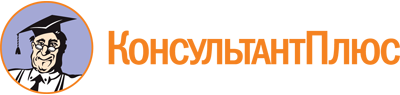 Постановление Администрации Костромской области от 31.07.2023 N 324-а
"Об утверждении государственной программы Костромской области "Государственная поддержка социально ориентированных некоммерческих организаций и содействие развитию местного самоуправления на территории Костромской области"Документ предоставлен КонсультантПлюс

www.consultant.ru

Дата сохранения: 21.11.2023
 N п/пНаименование критерияКоэффициент значимостиОценка<*>12341.Доля расходов, направляемых на предоставление субсидий СОНКО, в общем объеме расходов бюджета муниципального района, муниципального округа и городского округа Костромской области в очередном финансовом году0,1Свыше 0,1 процента - 100 баллов;от 0,001 до 0,1 процента - по 1 баллу за каждые 0,001 процента;менее 0,001 процента - 0 баллов2.Прирост числа СОНКО, которым оказана финансовая поддержка в текущем году0,2По 5 баллов за 1 пункт прироста3.Принятие и реализация на территории муниципального района, муниципального округа и городского округа Костромской области нормативных правовых актов (или плана по их разработке и принятию в течение отчетного периода), предусматривающих в том числе:0,6Количество баллов, указываемых в каждом подпункте данного пункта, определяется конкурсной комиссией по результатам оценки документов, представленных в составе заявки, информации о реализации нормативных правовых актов и составляет от 0 до 100 баллов3.1.предоставление СОНКО финансовой поддержки в виде предоставления субсидий, выделяемых на конкурсной основе0,33.2.предоставление СОНКО имущественной поддержки в виде предоставления недвижимого имущества в аренду на льготных условиях или в безвозмездное пользование0,13.3.обеспечение информационной поддержки деятельности СОНКО в средствах массовой информации, а также посредством социальной рекламы0,13.4.проведение общественной экспертизы проектов нормативных правовых актов органов местного самоуправления муниципальных районов, муниципальных округов и городских округов Костромской области в части деятельности СОНКО0,14.Место в рейтинге муниципальных районов, муниципальных округов и городских округов Костромской области по реализации механизмов поддержки социально ориентированных некоммерческих организаций0,2Количество баллов определяется конкурсной комиссией и составляет от 0 до 29 балловНаименование органа/должностного лицаПочтовый адресТелефонАдрес в информационно-телекоммуникационной сети ИнтернетАдрес электронной почтыНаименование должности руководителяФамилия, имя, отчество (при наличии) руководителяНаименование программыНаименование, дата, номер нормативного правового акта об утверждении программыОбъем бюджетных ассигнований, предусмотренных в бюджете муниципального района, муниципального округа и городского округа Костромской области на реализацию программы в очередном финансовом году, тыс. рублейиз них на предоставление субсидий СОНКО (без учета запрашиваемой субсидии), тыс. рублейОбщий объем расходов бюджета муниципального района, муниципального округа и городского округа Костромской области в очередном финансовом году, тыс. рублейОбъем бюджетных ассигнований, предусмотренных бюджетом муниципального района, муниципального округа и городского округа Костромской области на предоставление субсидий (в том числе в рамках реализации муниципальной программы поддержки СОНКО), за исключением муниципальных (государственных) учреждений, тыс. рублейДоля расходов, направляемых на предоставление субсидий, в общем объеме расходов бюджета муниципального района, муниципального округа и городского округа Костромской области в очередном финансовом году, процентовНаименование, дата, номер нормативного правового акта муниципального района, муниципального округа и городского округа Костромской области, устанавливающего порядок предоставления СОНКО на конкурсной основе субсидий из бюджета муниципального района, муниципального округа и городского округа Костромской областиЧисло СОНКО, которым оказана финансовая поддержка за счет бюджетных ассигнований муниципального района, муниципального округа и городского округа Костромской области (включая субсидии)Число СОНКО муниципального района, муниципального округа и городского округа Костромской области, которым оказана имущественная поддержкаЧисло СОНКО муниципального района, муниципального округа и городского округа Костромской области, которым оказана информационная поддержка